During the 2018-2019 school year, Georgetown Public Schools participated in a Tiered Focused Monitoring Review conducted by the Department’s Office of Public School Monitoring. The purpose of the Tiered Focused Monitoring Review is to monitor compliance with regulatory requirements focusing on special education and civil rights. Districts and charter schools are reviewed every three years through Tiered Focused Monitoring. This review process emphasizes elements most tied to student outcomes, and alternates the focus of each review on either Group A Universal Standards or Group B Universal Standards. Group A Universal Standards address:Student identificationIEP developmentProgramming and support servicesEqual opportunityGroup B Universal Standards address:Licensure and professional developmentParent/student/community engagementFacilities and classroom observationsOversightTime and learningEqual accessIn addition, the Department has reserved a specific set of criteria, collectively known as Targeted Standards, employed when LEA or school-level risk assessment data indicate that there is a potential issue. Identified Targeted Standards are assessed in addition to the Universal Standards. Universal Standards and Targeted Standards are aligned with the following regulations:Special Education (SE)selected requirements from the federal Individuals with Disabilities Education Act (IDEA-2004); the federal regulations promulgated under that Act at 34 CFR Part 300; M.G.L. c. 71B, and the Massachusetts Board of Education’s Special Education regulations (603 CMR 28.00), as amended effective March 1, 2007. Civil Rights Methods of Administration and Other General Education Requirements (CR)selected federal civil rights requirements, including requirements under Title VI of the Civil Rights Act of 1964; the Equal Educational Opportunities Act of 1974; Title IX of the Education Amendments of 1972; Section 504 of the Rehabilitation Act of 1973, and Title II of the Americans with Disabilities Act of 1990, together with selected state requirements under M.G.L. c. 76, Section 5 as amended by Chapter 199 of the Acts of 2011 and M.G.L. c. 269 §§ 17 through 19.selected requirements from the Massachusetts Board of Education’s Physical Restraint regulations (603 CMR 46.00).selected requirements from the Massachusetts Board of Education’s Student Learning Time regulations (603 CMR 27.00).various requirements under other federal and state laws.Tiered Focused Monitoring allows for differentiated monitoring based on a district/charter school’s level of need, the Tiers are defined as follows: LEAs in Tiers 1 and 2 have been determined to have no or low risk:Tier 1/Self-Directed Improvement: Data points indicate no concern on compliance and performance outcomes – meets requirements.Tier 2/Directed Improvement: No demonstrated risk in areas with close link to student outcomes – low risk.LEAs in Tiers 3 and 4 have demonstrated greater risk:Tier 3/Corrective Action: Areas of concern include both compliance and studentoutcomes – moderate risk.Tier 4/Cross-unit Support and Corrective Action: Areas of concern have profound effect on student outcomes and ongoing compliance – high risk.The phases of Tiered Focused Monitoring for Georgetown Public Schools included:Self-Assessment Phase:District reviewed special education and civil rights documentation for required elements including document uploads. Upon completion of this internal review, the district’s self-assessment was submitted to the Department for review.On-site Verification Phase:Review of additional documents for special education or civil rights.Surveys of parents of students with disabilities: Parents of students with disabilities were sent a survey to solicit information regarding their experiences with the district’s implementation of special education programs, related services, and procedural requirements.Interviews of staff consistent with those criteria selected for onsite verification.Interviews of parent advisory council (PAC) representatives and other telephone interviews, as requested, by other parents or members of the general public.Observations of classrooms and other facilities: The onsite team visited a sample of classrooms and school facilities used in the delivery of programs and services to determine general levels of compliance with program requirements.Report: For Tier 1 & 2 Tiered Focused Monitoring Reviews Following the onsite visit, the onsite team holds an informal exit meeting to summarize its comments for the superintendent or charter school leader. Within approximately 20 business days of the onsite visit, the onsite chairperson forwards to the superintendent or charter school leader the findings from the Tiered Focused Monitoring Review. All districts/charter schools in Tiers 1 and 2, as part of the reporting process, then develop a Continuous Improvement and Monitoring Plan (CIMP)  for any criteria receiving a rating of "Partially Implemented," "Not Implemented," and “Implementation in Progress.” The CIMP outlines an action plan, identifies the success metric, describes the measurement mechanism and provides a completion timeframe to bring those areas into compliance with the controlling statute or regulation. Districts and charter schools are expected to incorporate the CIMP actions into their district and school improvement plans, including their professional development plans.DEFINITION OF COMPLIANCE RATINGSGeorgetown Public SchoolsSUMMARY OF COMPLIANCE CRITERIA RATINGS The review instruments, that include the regulatory requirements specific to the special education and civil rights criteria referenced in the table above, can be found at http://www.doe.mass.edu/psm/resources/default.html.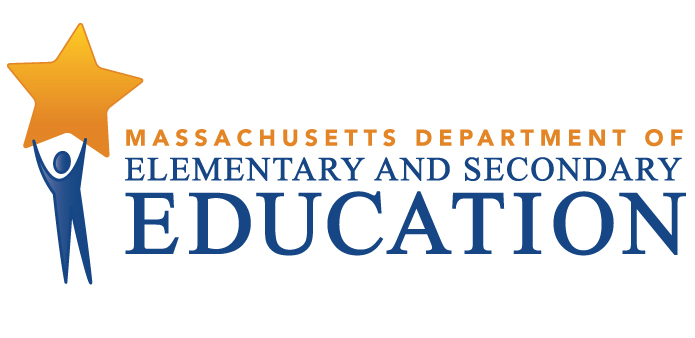 Georgetown Public SchoolsTiered Focused Monitoring ReportContinuous Improvement and Monitoring PlanFor Group B Universal StandardsTier Level 2Date of Onsite Visit: March 5, 2019Date of Final Report: May 15, 2019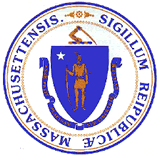 Jeffrey C. RileyCommissioner of Elementary and Secondary EducationCommendableAny requirement or aspect of a requirement implemented in an exemplary manner significantly beyond the requirements of law or regulation.ImplementedThe requirement is substantially met in all important aspects.Implementation in ProgressThis rating is used for criteria containing new or updated legal requirements and means that the district has implemented any old requirements contained in the criterion and is training staff or beginning to implement the new requirements in such a way that the onsite team anticipates that the new requirements will be implemented by the end of the school year.Partially ImplementedThe requirement, in one or several important aspects, is not entirely met.Not ImplementedThe requirement is totally or substantially not met.Not ApplicableThe requirement does not apply to the school district or charter school.Universal Standards Special EducationUniversal Standards Civil Rights and Other General Education RequirementsIMPLEMENTEDSE 15, SE 32, SE 36, SE 50, SE 51, SE 52, SE 52A, SE 54, SE 55, SE 56CR 3, CR 7, CR 7A, CR 7B, CR 7C, CR 10A, CR 10B, CR 10C, CR 12A, CR 16, CR 17A, CR 20, CR 21, CR 22, CR 23, CR 24PARTIALLYIMPLEMENTEDCR 25NOT IMPLEMENTEDImprovement Area 1Criterion: CR 25 - Institutional self-evaluationRating: Partially ImplementedDescription of Current Issue: Although the district has developed a checklist to determine if civil rights policies and procedures are implemented, document review indicated that the district does not evaluate all aspects of its K-12 program annually to ensure that all students, regardless of race, color, sex, gender identity, religion, national origin, limited English proficiency, sexual orientation, disability, or housing status, have equal access to all programs, including athletics and other extracurricular activities.LEA Outcome: Georgetown Public Schools will develop a system to evaluate its K-12 program annually to ensure that all students, regardless of race, color, sex, gender identity, religion, national origin, limited English proficiency, sexual orientation, disability, or housing status, have equal access to all programs. The equity team will include all district administrators. The plan will involve such activities as data review, policy review, student participation review, and equity walks. The ensuing plan will be announced in the Superintendent's blog and posted on the district website to ensure access for all families.Action Plan: By June 11, 2019, Georgetown Public Schools will establish an equity team made up of district administrators designed to evaluate its K-12 program annually.By October 4, 2019, Georgetown Public Schools will submit an outline of its plan for the institutional self-evaluation.By January 31, 2020, Georgetown Public Schools will provide a summary of activities completed to date, as well as any findings encountered through the process, with a plan for addressing those findings.Success Metric: Georgetown Public Schools will know that the institutional self-evaluation action plan is successful by the completion of the action plan listed above, the successful implementation of any corrective action regarding findings after completion of said action plan, and the posting of all activities conducted by the equity team.Evidence will include:* Attendance sheets and agendas from equity team meetings* List of policies reviewed* Revised policies if any inequity is found* List of student outcome data reviewed* Analysis of student outcome data* Notes from equity walks* Corrective action if inequities are found as a result of equity walks, access reviews, and schedule reviews* Calendar of events for the 2020-2021 school year * Links to any website postings regarding equity teamworkMeasurement Mechanism: Continuing after the completion deadline:By June of each ensuing fiscal year, the equity team will develop a calendar of continued self-evaluation activities to ensure access for all protected parties for the upcoming school year.Completion Timeframe: 01/31/2020